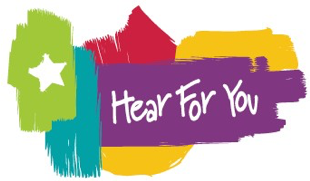 Hear For You Limited ABN 26 131 365 298The Australian Hearing Hub 16 University AveMacquarie University NSW 2109PO Box 1710Macquarie Centre NSW 2113Notice of Annual General Meetingto be held onMonday 30 November 2020 at 1.00pmNotice is hereby given that the Annual General Meeting of Hear For You Limited will be held on Monday, 30 November 2020 from 1.00pm – 2.00pm (approx.) via Zoom videoconference:https://zoom.us/j/9258235061 Meeting ID: 925 823 5061Please advise Carl Moser, Hear For You’s Company Secretary, by email at carl.moser@hearforyou.com.au if you are attending this meeting via Zoom.The only item of business is listed at the end of this page.Kind regardsYetta Abrahams Chair5 November 2020ITEM OF BUSINESSOrdinary BusinessFinancial Statements and ReportsTo receive and consider the annual financial statements of the Company, and the CEO’s, Chair's and auditor’s reports for the financial year ended 30 June 2020. The Hear For You Annual Report 2020 and the Financial Report, which includes the Directors’ and Auditors’ reports, can be accessed at:https://hearforyou.com.au/hfy-members-meetings .1